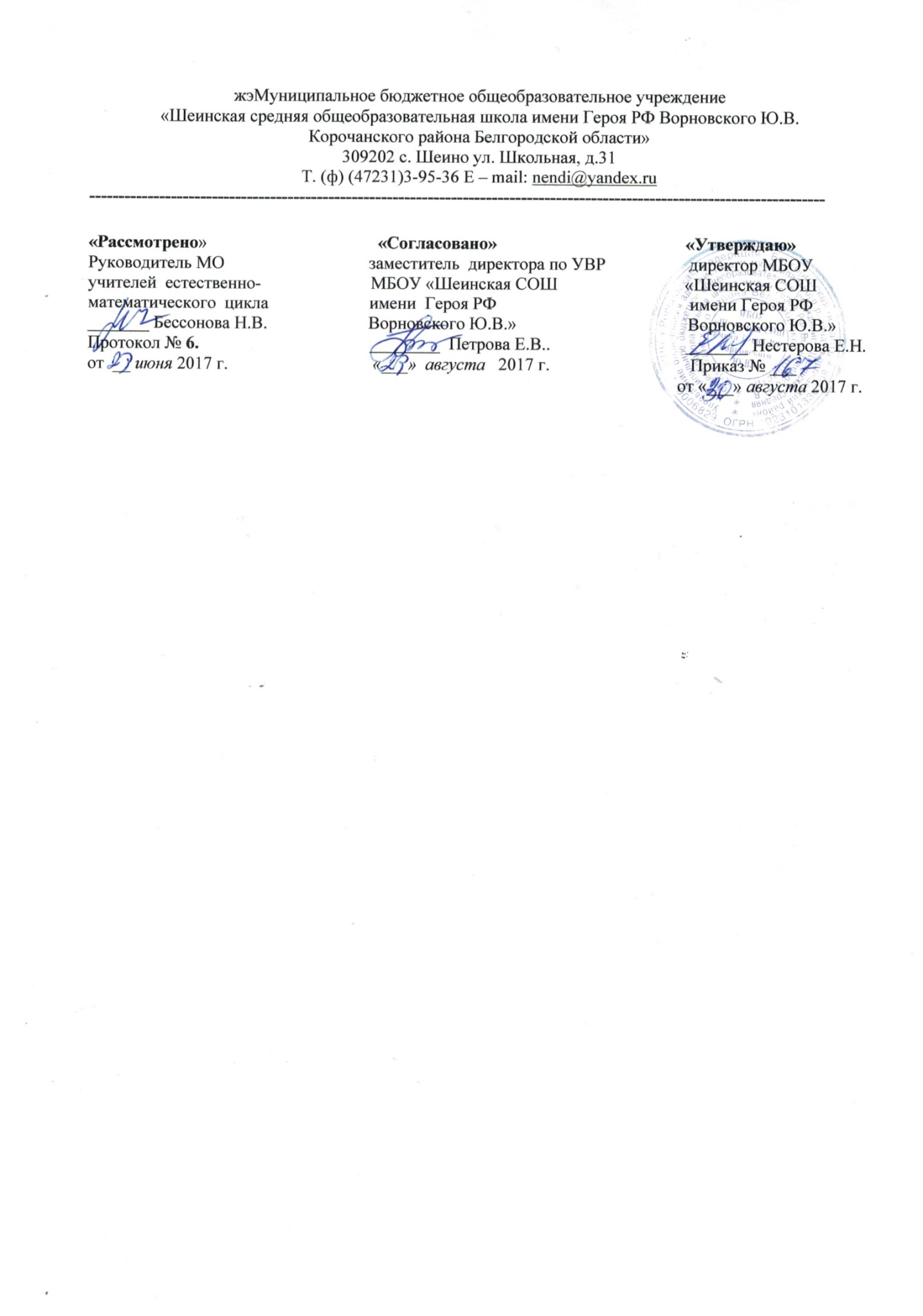 РАБОЧАЯ ПРОГРАММАпо географиина уровень основного общего образованияПояснительная запискаРабочая программа составлена на основе Федерального компонента  Государственного стандарта основного общего образования, программы для общеобразовательных учреждений: География. 6—11 классы / сост. Е.В.Овсянникова. – 3-е изд., стереотип. — М.: Дрофа, 2010. – 128 с.Основные цели программы: - дать основы географического образования учащихся;– создать у учащихся целостное представление о Земле как планете людей, раскрыть разнообразие ее природы и населения, ознакомить их со странами и народами, сформировать необходимый минимум базовых знаний и представлений страноведческого характера, необходимых каждому человеку нашей эпохи;- раскрыть закономерности землеведческого характера;-воспитать убеждения бережного отношения к природе, международного сотрудничества в решении проблем окружающей среды на базе знаний о роли природных условий в жизни человека;- развить географическое мышление школьников и формировать у школьников целостного представления о своей стране, а также личностных качеств: патриотизма; уважения к населяющим Российскую Федерацию народам, их культуре и национальным особенностям, выработка умений и навыков  адаптации и социально-ответственного поведения в российском пространстве.В реализации данной программы  используется линия УМК под редакцией В.П. Дронова издательства «Дрофа»:              1. Учебник:  География. Землеведение.  6 кл.: учеб. общеобразоват. учреждений / В.П. Дронов., Л.Е.Савельева.  – 5-е изд. стереотип. - М.: Дрофа, 2010. – 221с.,: ил., карт.      2. Учебник: География материков и океанов  7 класс. : учеб. общеобразоват. учреждений / В.А. Коринская, И.В. Душина, В.А. Щенев – 15 изд., стереотип.- М.: Дрофа, 2009. – 319с.,: ил., карт.     3. Учебник:  География России. В 2 кн. Кн. 1: Природа, население, хозяйство. 8 кл. : учеб. для 8-9 кл. общеобразоват. учреждений /под ред. В.П. Дронова. – 6-е изд., стереотип. - М.: Дрофа, 2006. – 271,с.: ил., карт.    4. Учебник: География России. В 2 кн. Кн. 2: Хозяйство и географические районы. 9 кл. учеб. для 8-9 кл. общеобразоват. учреждений / В.П. Дронов, И.И.Баринова, В.Я.Ром, А.А. Лобжанидзе; под ред. В.П. Дронова. – 6-е изд., стереотип– М.: Дрофа, 2008. –287 с. ,: ил., карт.В реализации краеведческого модуля программы в 8-9-х классах используется УМК рекомендованный Управлением образования и науки администрации Белгородской области:   1.География Белгородской области: учебное пособие для учащихся 8-9-х классов общеобразовательной школы: в 2-х частях. Часть первая: Природа; Часть вторая: Население и хозяйство/ 3-е  изд., испр. и доп.– М.: изд-во МГУ, 2008 – 136с.  2. Рабочая тетрадь по географии Белгородской области: учебное пособие для учащихся 8-9 классов общеобразовательной школы: В 2-х частях. – М.: Изд-во МГУ, 2008.   При разработке рабочей программы использовалась авторская программа В.П. Дронов, Л.Е. Савельева «Землеведение». 6 класс, - Программы для общеобразовательных учреждений: География. 6-11 классы/сост. Е.В.Овсянникова. – М.:Дрофа, 2010. – 128 с.; авторская программа И.В. Душина «Материки, океаны, народы и страны». 7 класс. - Программы для общеобразовательных учреждений: География. 6-11 классы/сост. Е.В.Овсянникова. – М.:Дрофа, 2010. – 128 с.; авторская программа И.И. Баринова, В.П. Дронов «География России». 8-9 классы, - Программы для общеобразовательных учреждений: География. 6-11 классы/сост. Е.В.Овсянникова. – М.:Дрофа, 2010. – 128 с.Стартовый (входной) контроль определяет исходный уровень обученности, подготовленность к усвоению дальнейшего материала, проводится в сентябре-октябре.	Текущий контроль проводится в течение всего учебного года в письменной и устной форме. С помощью текущего контроля проводится диагностирование дидактического процесса, выявление динамики, сопоставление результатов обучения на отдельных его этапах. 	Промежуточный контроль выполняет этапное подведение итогов за четверть, полугодие, год после прохождения крупных разделов программы. Рубежный контроль проводится в декабре-январе в форме письменного теста. В рубежном контроле учитываются и данные текущего контроля. 	Итоговый контроль осуществляется после прохождения всего учебного курса, накануне перевода в следующий класс, в апреле-мае. Формами итогового контроля является письменный тест. Результаты заключительного контроля должны соответствовать уровню стандарта образования.Общая характеристика учебного предметаЦели и задачи программы:- показать школьникам географию как предмет изучения и убедить учащихся в необходимости и полезности ее изучения;- приобщить к терминологическому языку географии и сформировать первые пространственные представления об объектах и явлениях, происходящих в окружающем ребенка мире;- познакомить с географической картой как уникальным и наглядным источником знаний и средством обучения;- научить работать с разными средствами обучения как в природе, на местности, так и в классе, лаборатории;- расширить и конкретизировать представления о пространственной неоднородности поверхности Земли на разных уровнях ее дифференциации;- создать образные представления о крупных регионах материков и странах, использовании природных богатств в хозяйственной деятельности;- усилить гуманистическую и культурологическую направленность содержания курса посредством комплексных страноведческих характеристик регионов и стран, в центре которых – человек, люди, народы, их образ жизни, материальная и духовная культура, хозяйственная деятельность;- способствовать воспитанию у учащихся в духе уважения к другим народам посредством развития знаний об истории, традициях и образе мышления людей другой культуры;- продолжить развитие картографической грамотности школьников посредством работы с картами разнообразного содержания и масштаба; изучения способов изображения географических объектов и явлений, применяемых на этих картах;- учить извлекать информацию из различных источников знаний, составлять по ним комплексные страноведческие описания и характеристики территории;- сформировать целостное представление об особенностях природы, населения и хозяйства нашей Родины на основе комплексного подхода и показа взаимодействия трех основных компонентов: природы, населения и хозяйства;- сформировать представление о России как о совокупности разнообразных территорий, обозначить место и роль России в современном обществе;- научить школьников работать с разными источниками географической информации, показать практическую значимость изучения географических процессов, явлений, причинно-следственных связей, закономерностей;- развивать картографическую грамотность школьников;- сформировать у школьников образные представления о крупных природно-хозяйственных регионах страны;- показать взаимодействие природной среды, населения и территории на локальном уровне (на примере своей местности).В результате изучения курса у учащихся должна быть сформирована важная мировоззренческая идея о возможности сохранения природно-антропогенного равновесия на Земле, в своей стране, своей местности при условии разумного сосуществования человека и природы.Достижение сформулированных выше целей и задач, а также основной мировоззренческой идеи курса предполагает преемственность его содержания с предшествующими пропедевтическими курсами «Окружающий мир», «Мир географии», «Естествознание», в изучении средств и методов географических исследований, источников географической информации, топо-графо-картографических знаний и умений учащихся, а также истории развития географических знаний о Земле. Кроме того, необходима более тесная межпредметная связь с курсами физики, математики, биологии, истории. Таким образом, данный курс должен приобрести большую комплексность, интегральность и территориальность, т. е. стать более географичным. В структурном отношении курс географии в 6 классе состоит из семи основных частей: часть I — «Земля во Вселенной», часть II — «Географические модели Земли», часть III – «Земная кора», часть IV – «Атмосфера», часть V – «Гидросфера», часть VI – «Биосфера», часть VII– «Географическая оболочка». Курс географии материков и океанов в 7 классе — это второй по счету школьный курс географии. В содержании курса увеличен объем страноведческих знаний и несколько снижена роль общеземлеведческой составляющей, что должно усилить его гуманистическую и культурологическую роль в образовании и воспитании учащихся. В структурном отношении курс состоит из пяти основных частей: часть I – «Как открывали мир», часть II – «Географическая карта – величайшее творение человечества», часть III – «Земля – уникальная планета»,  часть IV – «Материки и океаны», часть V – «Земля- наш дом».Курс географии России в 8-9 классах состоит из шести частей: часть I – «Россия на карте мира», часть II – «Природа», часть III – «Население России», часть IV, V – «Хозяйство России», часть VI – «География крупных регионов России».Описание места учебного предмета, курса в учебном планеФедеральный базисный учебный план для общеобразовательных учреждений РФ отводит 68 учебных часов для обязательного изучения курса географии в 6-9 классе 68 часов из расчёта 2 учебных часа в неделю. Учебный предмет «География» относится к инвариантной части учебного плана. Количество часов на изучение учебного предмета на уровне основного общего образования приведено в таблице 1.Таблица 1.Требования к уровню подготовки учащихсяВ результате изучения предмета ученик 6 класса должен:знать/пониматьосновные географические понятия и термины; различия плана, глобуса и географических карт по содержанию, масштабу, способам картографического изображения; результаты выдающихся географических открытий и путешествий;географические следствия движений Земли, географические явления и процессы в геосферах, взаимосвязи между ними, их изменение в результате деятельности человека; уметьвыделять, описывать и объяснять существенные признаки географических объектов и явлений;находить в разных источниках и анализировать информацию, необходимую для изучения географических объектов и явлений, разных территорий Земли, их экологических проблем;приводить примеры: использования и охраны природных ресурсов, адаптации человека к условиям окружающей среды; составлять краткую географическую характеристику разных территорий на основе разнообразных источников географической информации и форм ее представления;определять на местности, плане и карте расстояния, направления высоты точек; географические координаты и местоположение географических объектов;применять приборы и инструменты для определения количественных и качественных характеристик компонентов природы; представлять результаты измерений в разной форме; выявлять на этой основе эмпирические зависимости;использовать приобретенные знания и умения в практической деятельности и повседневной жизни для:ориентирования на местности и проведения съемок ее участков; чтения карт различного содержания;учета фенологических изменений в природе своей местности; проведения наблюдений за отдельными географическими объектами, процессами и явлениями, их изменениями в результате природных и антропогенных воздействий; оценки их последствий;наблюдения за погодой, состоянием воздуха, воды и почвы в своей местности; проведения самостоятельного поиска географической информации на местности из разных источников: картографических, статистических, геоинформационных.В результате изучения предмета ученик 7 класса должен:Оценивать и прогнозировать:- по тектонической карте изменения очертаний материков и океанов в отдаленном будущем;- изменение климатов Земли в целом и на отдельных материках;-  природные условия и природные богатства как условия для жизни и деятельности человека; - основные взаимосвязи природы и человека.2. Объяснять:- особенности строения и развития основных геосфер Земли, а также причины процессов и явлений, происходящих в геосферах; - особенности компонентов природы материков, различия в природе отдельных регионов континентов и акваторий океанов; - особенности расового и этнического состава населения;- различия в условиях жизни народов, в степени заселенности материков и отдельных стран;- особенности экологических ситуаций на материках и в акваториях океанов, в отдельных странах; - основные закономерности и свойства, присущие географической оболочке; - применять в процессе учебного познания основные географические понятия.3. Описывать:- основные источники географической информации;- географическое положение объектов (по карте);- по схемам круговороты вещества и энергий;- компоненты ландшафта, природные зоны, географические особенности крупных регионов материков и стран мира;- объекты и территории по картам, картинам и др. источникам информации, создавая их географический образ; - особенности материальной и духовной культуры крупных народностей.4. Определять (измерять):- географическую информацию по картам различного содержания;- вид и тип карт и других источников географических знаний для получения необходимой информации.5. Называть и показывать:- важнейшие природные объекты материков и океанов, регионов и стран;- основные тектонические структуры, мировые центры месторождений полезных ископаемых, сейсмически опасные территории;- факторы формирования климата, области действия пассатов, муссонов, западного переноса воздуха, климатические пояса, примеры опасных явлений, происходящих в атмосфере;- крупнейшие народы мира, наиболее распространенные языки, мировые религии, ареалы их распространения, основные густозаселенные регионы мира, крупнейшие по площади и населению страны мира;- страны мира, их столицы, крупные города;- природные ресурсы суши и океана, меры по охране географической оболочки.использовать приобретенные знания и умения в практической деятельности и повседневной жизни для:Свободного чтения карт различного содержания;Оценивания последствий антропогенных воздействий на природу отдельных территорий материков, океанов, стран;Проведения самостоятельного поиска географической информации из разных источников.В результате изучения предмета ученик 8 класса должен:знать/пониматьосновные географические понятия и термины; различия географических карт по содержанию; масштабу, способам картографического изображения;географические следствия движений Земли, географические явления и процессы в геосферах, взаимосвязи между ними, их изменение в результате деятельности человека; географическую зональность и поясность;различия в хозяйственном освоении разных территорий и акваторий; связь между географическим положением, природными условиями, ресурсами и хозяйством отдельных территорий;специфику географического положения и административно-территориального устройства Российской Федерации; особенности ее природы, населения основных отраслей хозяйства, природно-хозяйственных зон и районов Российской Федерации;природные и антропогенные причины возникновения геоэкологических проблем на локальном, региональном и глобальном уровнях; меры по сохранению природы и защите людей от стихийных природных и техногенных явлений;уметьвыделять, описывать и объяснять существенные признаки географических объектов и явлений;находить в разных источниках и анализировать информацию, необходимую для изучения географических объектов и явлений, разных территорий Земли, их обеспеченности природными и человеческими ресурсами, хозяйственного потенциала, экологических проблем;приводить примеры: использования и охраны природных ресурсов, адаптации человека к условиям окружающей среды, ее влияния на формирование культуры народов; составлять краткую географическую характеристику разных территорий на основе разнообразных источников географической информации и форм ее представления;определять на местности, плане и карте расстояния, направления высоты точек; географические координаты и местоположение географических объектов;применять приборы и инструменты для определения количественных и качественных характеристик компонентов природы; представлять результаты измерений в разной форме; выявлять на этой основе эмпирические зависимости;использовать приобретенные знания и умения в практической деятельности и повседневной жизни для:определения поясного времени; чтения карт различного содержания;учета фенологических изменений в природе своей местности; проведения наблюдений за отдельными географическими объектами, процессами и явлениями, их изменениями в результате природных и антропогенных воздействий; оценки их последствий;наблюдения за погодой, состоянием воздуха, воды и почвы в своей местности; определения комфортных и дискомфортных параметров природных компонентов своей местности с помощью приборов и инструментов;решения практических задач по определению качества окружающей среды своей местности, ее использованию, сохранению и улучшению; принятия необходимых мер в случае природных стихийных бедствий и техногенных катастроф;проведения самостоятельного поиска географической информации на местности из разных источников: картографических, статистических, геоинформационных.                В результате изучения предмета ученик 9 класса должен:знать/пониматьосновные географические понятия и термины; различия географических карт по содержанию; географические явления и процессы в геосферах, взаимосвязи между ними, их изменение в результате деятельности человека; различия в хозяйственном освоении разных территорий и акваторий; связь между географическим положением, природными условиями, ресурсами и хозяйством отдельных регионов и стран;специфику географического положения и административно-территориального устройства Российской Федерации; особенности ее населения, основных отраслей хозяйства, природно-хозяйственных зон и районов;природные и антропогенные причины возникновения геоэкологических проблем на локальном, региональном и глобальном уровнях; меры по сохранению природы и защите людей от стихийных природных и техногенных явлений;уметьвыделять, описывать и объяснять существенные признаки географических объектов и явлений;находить в разных источниках и анализировать информацию, необходимую для изучения географических объектов и явлений, разных территорий Земли, их обеспеченности природными и человеческими ресурсами, хозяйственного потенциала, экологических проблем;приводить примеры: использования и охраны природных ресурсов, адаптации человека к условиям окружающей среды, ее влияния на формирование культуры народов; районов разной специализации, центров производства важнейших видов продукции, основных коммуникаций и их узлов, внутригосударственных и внешних экономических связей России, а также крупнейших регионов и стран мира;составлять краткую географическую характеристику разных территорий на основе разнообразных источников географической информации и форм ее представления;определять на местности, плане и карте географические координаты и местоположение географических объектов;применять приборы и инструменты для определения количественных и качественных характеристик компонентов природы; представлять результаты измерений в разной форме; выявлять на этой основе эмпирические зависимости;использовать приобретенные знания и умения в практической деятельности и повседневной жизни для:ориентирования на местности; чтения карт различного содержания;проведения наблюдений за отдельными географическими объектами, процессами и явлениями, их изменениями в результате природных и антропогенных воздействий; оценки их последствий;определения комфортных и дискомфортных параметров природных компонентов своей местности с помощью приборов и инструментов;решения практических задач по определению качества окружающей среды своей местности, ее использованию, сохранению и улучшению; принятия необходимых мер в случае природных стихийных бедствий и техногенных катастроф;проведения самостоятельного поиска географической информации на местности из разных источников: картографических, статистических, геоинформационных.         Называть (показывать): основные отрасли хозяйства, отраслевые комплексы, крупнейшие промышленные центры; основные транспортные магистрали и крупные транспортные узлы; географические районы, их территориальный состав; отрасли местной промышленности.           Описывать: природные ресурсы; периоды формирования хозяйства России; особенности отраслей; традиционные отрасли хозяйства коренных народов в национально-территориальных образованиях; экономические связи районов; состав и структуру отраслевых комплексов; основные грузо - и пассажиропотоки.          Объяснять: различия в освоении территории; влияние разных факторов на формирование географической структуры районов; размещение главных центров производства; сельскохозяйственную специализацию территории; структуру ввоза и вывоза; современные социально-экономические и экологические проблемы территорий.           Прогнозировать: возможные пути развития территории под влиянием определённых факторов. Учебно-тематический план для 6 классаУчебно-тематический план для 7 классаУчебно-тематический план для 8 классаУчебно-тематический план для 9 классаСодержание 6 классВведение (4ч)Что изучает география. Планета Земля как объект изучения различных наук. География – наука, изучающая поверхность Земли как среду, где возникло и развивается человечество. Многообразие земной поверхности. Элементы земной поверхности. Географические объекты, их происхождение. Важнейшие характеристики географических объектов: положение на земной поверхности, образы, количественные параметры (площадь, высота, форма и др.). Изменения географических объектов и земной поверхности во времени. Процессы и явления, влияющие на географические объекты.       Что такое свой край, своя местность,  ближняя малая родина. Границы края, их условность,  подвижность (краеведение)     Экскурсия№1 «Наблюдение за высотой солнца над горизонтом, погодой; сезонные изменения состояния водоемов, растительного и животного мира» (краеведение)              Практические работы: 1.  Итоговая  «Организация и обучение приемам учебной работы: наблюдение за погодой, фенологическими явлениями; измерение высоты солнца над горизонтом, ориентирование по Солнцу»; Раздел I Земля во Вселенной (5ч)Земля и космос. Вселенная, галактики. Млечный Путь, его форма и размеры. Ближайшие к Земле галактики, расстояние до  них. Место и движение Земли в  нашей Галактике. Ориентирование по звездам, навигационные звезды. 	Земля – часть Солнечной системы. Состав Солнечной системы: Солнце, планеты и их спутники, астероиды, кометы, межпланетное пространство. Черты сходства и различия планет. Особенности планет земной группы и планет-гигантов. Земля – уникальная планета. Отличия Земли от других планет: три агрегатных состояния вещества и три внешних оболочки, соответствующие им (атмосфера, гидросфера и земная кора). Главное отличие Земли от других планет – наличие жизни, образующей ее четвертую оболочку – биосферу. Деление земной поверхности на материки и океаны, их размеры. Мировой океан. Неравномерное распределение воды и суши по поверхности Земли. Материковое и океаническое полушария.	Влияние космоса на Землю и жизнь людей. Воздействие на Землю ближнего и дальнего космоса. Роль Солнца в жизни и хозяйственной деятельности людей. 	Движения Земли. Вращение Земли вокруг своей оси и его географические последствия. Движение Земли вокруг Солнца.	Форма и размеры Земли. Древние и современные доказательства шарообразности Земли. Размеры Земли, площадь земной поверхности. Экватор. Влияние формы и размеров Земли на жизнь планеты.    Раздел IIГеографические модели Земли (9 ч)Глобус - уменьшенная  объемная модель Земли.  Сходства и различия глобуса и Земли. Масштаб.	Градусная сеть. Географические координаты. Параллели и меридианы. Географическая широта и географическая долгота.Градусная сеть. Географические координаты (краеведение)	Изображение земной поверхности на плоскости. Аэрокосмические и космические снимки. Зачем нужны плоские изображения Земли. Аэрофотоснимки и космические снимки – самые точные изображения земной поверхности.	Географические планы и карты. Условные знаки. Различия между планом и картой. Разнообразие карт по масштабу и содержанию. Использование планов и карт. Можно ли самому составить план местности?  Практические работы: 1. Тренировочная «Топографический диктант» (краеведение 2. Итоговая «Ориентирование на местности» 3. Итоговая «Обучение определению направлений по карте, определению географических координат по глобусу и карте (в том числе своя местность)»;  »;); 4. Итоговая «Определение объектов местности по плану, а также направлений, азимутов и расстояний между ними» (краеведение); 5. Итоговая «Глазомерная съёмка небольшого участка местности» (краеведение).Раздел IIIЗемная кора (13ч)Внутренне строение Земли. Состав земной коры. Ядро, мантия, земная кора. Горные породы и минералы. 	Разнообразие горных пород. Магматические, осадочные, метаморфические породы.         Горные породы Белгородской области (краеведение)Земная кора и литосфера – каменные оболочки Земли. Различия в строении континентальной и океанической земной коры. Литосферные плиты.Внешние процессы, изменяющие поверхность Земли: выветривание, деятельность текучих вод, ветра и деятельность человека в Белгородской области (краеведение) «Определение и объяснение изменений земной коры под воздействием хозяйственной деятельности человека (на примере своей местности)» (краеведение)Разнообразие форм рельефа. Крупнейшие, крупные, средние и мелкие формы рельефа. Причины разнообразия рельефа, его зависимость от внутренних и внешних сил. Влияние на природу и человека. Изображение рельефа на планах и картах. Отметки высот и глубин. Горизонтали. Абсолютная и относительная высоты.	Движения земной коры. Медленные вертикальные и горизонтальные движения. Движения земной коры и залегания горных пород. Землетрясения. Очаг и эпицентр землетрясения. Изучение землетрясений. 	Вулканизм. Строение вулкана. Действующие и потухшие вулканы.	Внешние силы, изменяющие рельеф. Выветривание. Физическое, химическое и биологическое выветривание. 	Работа текучих вод, ледников и ветра. Овраги, речные долины, барханы, дюны. Деятельность человека и рельеф.	Главные формы рельефа суши. Горы и равнины, их различия по высоте.	Рельеф дна океанов. Основные части рельефа дна Мирового океана: срединно-океанические хребты, ложе, переходные зоны, глубоководные желоба.	Человек и земная кора. Взаимное влияние. Экскурсия №2 «Изучение форм земной поверхности, Характера залегания горных пород, водоемов (их использование, изменение, охрана (краеведение)Практические работы: 1. Тренировочная «Определение горных пород своей местности»; 2. Итоговая « Обозначение на контурной карте названных объектов рельефа»; 3. Обучающая «Определение и объяснение изменений земной коры под воздействием хозяйственной деятельности человека (на примере своей местности)»; 4. Итоговая «Определение по карте географического положения и высоты гор, равнин, обозначение названных объектов в контурной карте». Раздел IVАтмосфера (15 ч)Из чего состоит атмосфера и как она устроена. Границы, состав атмосферы и ее роль в жизни Земли. Строение атмосферы.Нагревание воздуха и его температура. Различия в нагревании воздуха в течение суток и года. Средние температуры, амплитуда температур. Зависимость температуры воздуха от географической широты. Географическое распределение температуры воздуха. Пояса освещенности.Температура воздуха. Особенности суточного хода температуры воздуха в зависимости от высоты солнца над горизонтом в Белгородской области (краеведение)       Влага в атмосфере. Водяной пар. Абсолютная и относительная влажность. Туман и облака. Атмосферные осадки. Виды атмосферных осадков, их распределение на поверхности земного шара.        Атмосферные осадки в Белгородской области (краеведение)      Давление атмосферы. Измерение атмосферного давления. Причины изменения атмосферного давления, его распределение на поверхности Земли.Ветры. Причины возникновения ветры. Основные характеристики ветра. Разнообразие и значение ветров.Погода. Элементы погоды. Причины разнообразия и изменчивости погоды. Воздушная масса. Изучение и предсказание погоды. Климат. Изображение климата на картах.       «Наблюдение погоды и обработка собранных материалов» (краеведение)      Погода в Белгородской области, причины ее изменений, предсказания погоды, народные приметы (краеведение)     Особенности времен года своей местности (краеведение)Человек и атмосфера. Взаимное влияние.      Практическая работа: 1. Обучающая «Продолжение работы с календарем погоды»; 2. Итоговая «Наблюдение погоды и обработка собранных материалов (составление графиков, диаграмм, описание погоды за день, месяц)». Раздел VГидросфера (12 ч)Вода на Земле. Круговорот воды в природе. Гидросфера, ее возникновение и состав, значение гидросферы для природы и хозяйственной деятельности человека. Возрастающий дефицит пресной воды. Круговорот воды в природе.Мировой океан – основная часть гидросферы. Мировой океана и его части: океаны, моря, заливы, проливы. Изучение Мирового океана. 	Свойства океанических вод. Цвет и прозрачность, температура, соленость воды.  	Движения воды в океане. Волны. Различия волн по глубине и причинам возникновения. Цунами. Приливы и отливы. Течения. Различия течений по температуре, глубине, продолжительности существования. Причины возникновения течений. Влияние течений на природу Земли.Реки. Части реки. Речная система и речной бассейн. Влияние земной коры на работу рек. Равнинные и горные реки. Роль климата в жизни рек. Питание и режим реки. Озера и болота. Зависимость размещения озер и болот от климата и рельефа. Различия озер по размерам, глубине, форме, происхождению котловин, характеру стока, солености. Болота. Подземные воды. Как образуются подземные воды. Грунтовые и межпластовые, пресные и  минеральные подземные воды. Карст. Ледники. Многолетняя мерзлота. Древнее и современное оледенение. Покровные и горные ледники. Многолетняя мерзлота.Человек и гидросфера. Стихийные и явления в гидросфере: наводнения, лавины. Водохранилища. Как человек воздействует на  гидросферу.Практические работы: 1. Тренировочная «Описание «путешествия» капельки по большому круговороту из своего населенного пункта» (краеведение); 2. Итоговая  «Определение географического положения объектов: океаны, моря, заливы, полуострова, реки, озёра, водохранилища (по выбору)»Раздел VIБиосфера (6 ч)Что такое биосфера и как она устроена. Биосфера – оболочка жизни. Вертикальные границы биосферы, их изменение во времени. Роль биосферы в природе. Биологический круговорот. Биосфера и жизнь Земли. Особенности жизни в океане. Разнообразие морских организмов. Особенности жизни в воде. Распространение жизни в океане. Распространение организмов в зависимости от глубины, климата и удаленности от берегов.Жизнь на поверхности суши. Особенности распространения организмов на суше. Леса и основные широтные зоны их распространения: влажные экваториальные леса и леса умеренного пояса. Жизнь в безлесных пространствах. Саванны, степи, пустыни полупустыни, тундра.Почва. Почва и ее состав. Условия образования почв. Строение почв. Плодородие. Человек и биосфера. Человек – часть биосферы. Воздействие человека на биосферу.Раздел VII Географическая оболочка (3 ч)Из чего состоит географическая оболочка. Что такое географическая оболочка. Границы географической оболочки. Особенности географической оболочки. Этапы развития географической оболочки. Уникальность географической оболочки.Территориальные комплексы. Территория. Природные и природно-хозяйственные территориальные комплексы. Разнообразие и взаимосвязи природных комплексов. Широтная зональность. Высотная поясность.ЗаключениеОт географической оболочки к географической среде. Глобальная экологическая проблема.Практическая работа: 1. Итоговая «Комплексное описание природы Белгородской области».Заключение (1 ч)От географической оболочки к географической среде.Обобщающее повторение всего курса.Содержание примерной программы  географического модуляпо курсу «Краеведение»6 класс (17 ч)Тема 1. Введение (4 часа)Что такое свой край, своя местность, ближняя (малая) родина. Границы края, их условность, подвижность. Экскурсии, практические работы на местности:1. Наблюдение за высотой солнца над горизонтом, погодой; сезонные изменения состояния водоемов, растительности и животного мира. 2. Определение форм поверхности и характера залегания пород, особенностей вод, их использование и охрана.     3.Выявление способов использования местных строительных материалов в хозяйственной деятельности.Тема 2. План местности (4 часа).План участка местности. Условные знаки плана местности. Ориентирование на местности; определение направлений. Азимут. Практические работы:1. Определение на местности направлений, азимутов, расстояний.2. Построение плана школьного двора.3.Топографический диктант.Тема 3. Литосфера (4 часа).Горные породы Белгородской области. Внешние процессы, изменяющие поверхность Земли: выветривание, деятельность текучих вод, ветра и деятельность человека.Практические работы:Определение горных пород своей местности по образцам.Определение и объяснение изменений земной коры под воздействием хозяйственной деятельности человека (на примере своей местности).Тема 4. Гидросфера (1 час)Мировой круговорот воды. Практическая работа:Описание «путешествия» капельки по большому круговороту из своего населенного пункта.Тема 5. Атмосфера (4 часа)Температура воздуха. Особенности суточного хода температуры воздуха в зависимости от высоты солнца над горизонтом. Атмосферные осадки. Погода, причины ее изменений, предсказание погоды, народные приметы. Особенности времен года своей местности. Отражение особенностей атмосферных явлений в народном творчестве и фольклоре.Практические работы:Продолжение работы с календарем погоды.Наблюдение за облаками и облачностью, зарисовки облаков и описание наблюдаемой погоды.Содержание 7 классВведение (1ч)Что изучают в курсе. Возрастающая зависимость состояния природы материков и океанов от деятельности человека. Практическое значение географических знаний. Многообразие источников географической информации.Раздел I. (2 ч)Как отрывали мир«Открытие « Земли. Основные этапы накопления знаний о Земле, ее природе и населении.Знания о Земле в древнем мире. Первые путешествия, расширяющие представления европейцев о Старом Свете. Эпоха Великих географических открытий. Развитие географических представлений об устройстве поверхности Земли.Современные географические исследования: Международный геофизический год, исследования Мирового океана, изучение Земли из космоса. Международное сотрудничество  в изучении Земли.Практическая работа: Итоговая «Обучение простейшим приемам работы с источниками географической информации (картами, дневниками путешествий, справочниками, словарями и др».Раздел II.Географическая карта – величайшее творение человечества(1 ч)Из истории создания карт. Роль, свойства и виды карт. Явления и процессы, обозначаемые на картах, способы их изображения. Решение задач с использованием карты.Практическая работа: Тренировочная «Определение по картам и глобусу расстояний между точками в градусах и километрах».Раздел III.Земля – уникальная планета (10ч)Место Земли в Солнечной системе, ее возраст, гипотезы происхождения.Тема 1. Литосфера и рельеф ЗемлиГипотезы происхождения и теории эволюции литосферы. Сейсмические пояса Земли. Геологическое время. Карта строения земной коры.Рельеф земной поверхности. Закономерности размещения крупных форм рельефа. Природные катастрофы, происходящие в литосфере.Практическая работа: Обучающая «Определение по карте направлений передвижения литосферных плит и предположение размещения материков и океанов через миллионы лет (на основе теории тектоники плит)».Тема 2. Атмосфера и климаты Земли Гипотезы происхождения атмосферы. Пояса освещенности и тепловые пояса. Распределение температуры воздуха, атмосферного давления и осадков на Земле. Климатическая карта. Воздушные массы. Открытие общей циркуляции атмосферы (А.И. Воейков). Климатообразующие факторы. Климатические пояса и области. Опасные природные явления в атмосфере.Тема 3. Гидросфера. Мировой океан.	Мировой океан – главная часть гидросферы. Гипотезы происхождения гидросферы. Единство вод Земли. Свойства вод Мирового океана. Водные массы. Система поверхностных течений в океане. Льды.	Взаимодействие океана с атмосферой и сушей. Воды суши: поверхностные (великие речные системы мира, ледники на Земле, многообразие озер); подземные воды.Практическая работа: Обучающая «Выделение на карте побережий и шельфа как особых территориально-аквальных природных комплексов».Тема 4. Географическая оболочкаСтроение и свойства географической оболочки. Круговорот веществ и энергии. Природные комплексы, их строение и разнообразие. Природная зона. Географическая зональность. Вертикальная поясность. Карта природных зон.Практическая работа: Обучающая «Анализ схем круговоротов веществ и энергии».Тема 5. Земля – планета людей	Численность населения. Размещение населения по материкам, климатическим поясам, природным зонам. Распределение населения по удаленности от океана. Карта народов и плотности населения. Миграции населения. Основные этносы. Основные религии. Основные виды хозяйственной деятельности. Страны мира, их группировка по различным признакам.Практическая работа: Обучающая «Обозначение на контурно карте ареалов высокой плотности населения, направлений миграций людей в прошлом и современные перемещения». Раздел IV.Материки и океаны (51ч)Тема 1. АфрикаГеографическое положение, размеры, очертания и омывающие континент моря и океаны. История исследования материка.Особенности природы. Преобладание равнин; горы и нагорья. Формирование рельефа под влиянием внутренних и внешних процессов. Размещение месторождений полезных ископаемых. Факторы формирования климата материка. Климатические пояса и типичные для них погоды. Внутренние воды, их зависимость от рельефа и климата, природные зоны. Характерные представители растительного и животного мира, почвы природных зон материка. Заповедники Африки.	Природные богатства Африки и их использование. Стихийные природные явления.Практические работы: 1. Итоговая «Определение географических координат крайних точек, протяженности материка с севера на юг в градусной мере и километрах. Обучение определению географического положения материка». 2. Итоговая «Обозначение на контурной карте крупных форм рельефа и месторождений полезных ископаемых». 	Народы и страны. Гипотеза об африканском происхождении человека. Разнообразие расового и этнического состава населения материка. Размещение населения в связи с историей заселения и природными условиями. Колониальное прошлое Африки. Современная политическая карта. Деление Африки на крупные регионы: Северная Африка (Египет, Алжир), Центральная Африка (Нигерия, Заир), Восточная Африка (Эфиопия, Кения), Южная Африка (ЮАР). Состав территории и страны региона. Общие черты и особенности природы и природных богатств регионов; влияние на природу региона прилегающих частей океанов. Черты различий между странами, входящими в регион. Главные особенности населения: язык, быт (тип жилища, национальная одежда, пища, традиции, обряды, обычаи), народные промыслы; религия.Основные виды хозяйственной деятельности по использованию природных богатств суши и прилегающих акваторий. Культурные растения и домашние животные. Изменение природы материка под влиянием человека.Крупные города, столицы, культурно-исторические центры стран региона.Практическая работа: Обучающая «Описание природных, населения и хозяйственной жизни одной из африканских стран».Тема 2. Австралия и Океания	Австралия. ГП, размеры, очертания и омывающие континент моря и океаны. История открытия и исследования Австралии. Особенности компонентов природы Австралии (рельеф, климат, внутренние воды, растительный и животный мир). Природные зоны материка, их размещение в зависимости от климата. Природные богатства. Изменение природы человеком и современные ландшафты. Меры по охране природы на континенте.Население Австралии. Особенности духовной и материальной культуры аборигенов и англоавстралийцев. Австралия – страна, занимающая весь континент. Виды хозяйственной деятельности и их различия в крупных  регионах страны (в Северной, Центральной, Западной и Восточной Австралии). Столица и крупные города.Практическая работа: 1. Итоговая «Сравнение географического положения Австралии и Африки». Океания. ГП. Из истории открытия и исследования Океании. Особенности природы в зависимости от происхождения островов и их ГП. Заселение Океании человеком и изменение им природы островов. Современные народы и страны Океании.Тема 3. Южная АмерикаГП, размеры, очертания и омывающие континент моря и океаны. История открытия и исследования материка. Особенности природы: строение поверхности, закономерности размещения крупных форм рельефа в зависимости от строения земной коры. Размещение месторождений полезных ископаемых. Климат и факторы его формирования. Климатические пояса и типичные погоды. Внутренние воды.Своеобразие органического мира континента. Проявление на материке широтной зональности. Природные зоны, характерные представители растительного и животного мира, почвы природных зон. Высотная зональность в Андах. Степень изменения природы человеком. Заповедники Южной Америки. Стихийные  природные явления на континенте. Природные богатства и их использование в хозяйственной деятельности населения.Практические работы: 1. Итоговая «Определение черт сходства и различий в ГП Африки и Южной Америки». 2. Итоговая «Описание крупных речных систем Южной Америки и Африки». Народы и страны. История заселения материка. Коренное и пришлое население. Сложность и разнообразие расового и этнического состава населения континента. Размещение населения в связи с историей заселения и природными условиями. Колониальное прошлое материка и современная политическая карта. Деление Южной Америки на крупные регионы – Восточную часть и Андскую область.Путешествие по крупным странам каждого из регионов. Особенности географического положения стран (Бразилии, Аргентины, Перу, Венесуэлы, Колумбии, Чили), их природы и природных богатств, особенности материальной и духовной культуры населения стран, основных видов хозяйственной деятельности. Культурные растения и домашние  животные.Крупные города, столицы, культурно-исторические центры стран Южной Америки.Практическая работа: Обучающая «Оценивание по картам ареалов и центров наибольшего и наименьшего антропогенного воздействия на природу, выбор мест для создания охраняемых территорий».Тема 4. ОкеаныТихий, Индийский, Атлантический океаны. Географическое положение. Краткая история исследования каждого из океанов. Особенности природы, виды хозяйственной деятельности в каждом из океанов. Охрана природы океанов.Практическая работа: Тренировочная «Изображение на к/к шельфовых зон океанов и видов хозяйственной деятельности на них, а также маршрутов научных, производственных, рекреационных экспедиций по акваториям одного из океанов (по выбору)». Тема 5. Полярные области ЗемлиОсобенности природы полярных областей. Человек в Арктике и Антарктике.         Антарктида. Из истории открытия и исследования материка. Своеобразие природы ледяного континента. Современные исследования материка.	Северный Ледовитый океан. ГП. Основные этапы исследования природы океана. Особенности природы, природные богатства и их использование в хозяйстве. Необходимость охраны природы океана.	Практическая работа: Тренировочная «Сравнение природы Арктики и Антарктики; защита проектов практического использования Антарктиды или Северного Ледовитого океана в различных областях человеческой деятельности».Тема 6. Северная АмерикаГП, размеры, очертания и омывающие континент  океаны. Открытие и исследование материка.Особенности природы: строение рельефа в связи с историей его формирования, закономерности размещения полезных ископаемых; климатообразующие факторы, климатические пояса и типичные для них погоды; внутренние воды; особенности проявления зональности на материке; основные черты природы зон тундр, тайги, смешанных и широколиственных лесов, степей. Уникальные природные ландшафты материка. Заповедники и национальные парки.Природные богатства материка, использование их человеком. Изменение природы в результате хозяйственной деятельности.Практическая работа: 1. Итоговая «Сравнение климата отдельных частей материка, расположенных в одном климатическом поясе, оценка климатических условий для жизни и хозяйственной деятельности населения».Народы и страны. Этапы заселения континента. Основные этносы. Размещение населения в зависимости от истории заселения и природных условий. Формирование политической карты, страны Северной Америки.Краткая характеристика стан Англосаксонской Америки (Канада и США) и Латинской Америки (Мексика и страны Карибского бассейна). Крупные города, столицы.Практическая работа: Тренировочная «Составление описания путешествия по одной из стран континента с определением особенностей природы населения, его хозяйственной деятельности».Тема 7. ЕвразияГП, его размеры и очертания. Океаны и моря у бегов континента, их влияние на природу величайшего массива суши. Отечественные имена на карте Евразии.Особенности природы: этапы формирования рельефа; горы, нагорья, равнины, размещения полезных ископаемых; климатообразующие факторы, разнообразие климатов, климатические пояса и области; внутренние воды и распределение их по территории материка в зависимости от рельефа и климата. Проявление на материке широтной и высотной зональности. Особенности природы континента. Изменение природы материка в результате хозяйственной деятельности. Современные ландшафты. Крупнейшие заповедники.Практические работы: 1. Итоговая «Сравнение климата Евразии с климатом Северной Америки; определение типов климата Евразии по климатограммам, оценивание климатических условий для жизни и хозяйственной деятельности людей». 2. Итоговая «Сравнение природных зон по 40-й параллели в Евразии и Северной Америке, выявление черт сходства и различия в чередовании зон, в степени их антропогенного изменения».Народы и страны. Евразия (наряду с Африкой) – родина человека; расселение его по континенту. Расовый и этнический состав населения. Крупнейшие этносы Евразии. Неравномерность размещения: исторические и природные причины, обусловливающие ее. Этапы формирования политической карты Евразии. Современная политическая карта материка.Крупные регионы Евразии. Состав территории и страны региона. Общие черты природы и природных богатств региона и отдельных стран, входящих в его состав. Черты различий между странами. Главные особенности населения: язык, быт (тип жилища, национальная одежда, пища, традиции, обряды, обычаи). Ценности духовной культуры.Основные виды хозяйственной деятельности по использованию природных богатств суши и прилегающих акваторий. Территории с опасной экологической ситуацией.  Культурные растения и домашние  животные.Крупные города, их географическое положение.Зарубежная Европа. Северная Европа. Характеристика одной из стран. Западная Европа. Великобритания, Франция, Германия.          Восточная Европа. Польша, Чехия, Словакия, Венгрия и другие страны. Страны Восточной Европы, пограничные с Россией: страны Балтии, Украина, Белоруссия, Молдавия.            Южная Европа. Италия. Испания. Греция.            Зарубежная Азия. Юго-Западная Азия Центральная Азия. Страны региона (Саудовская Аравия и др.). Страны Закавказья: Грузия, Армения, Азербайджан.           Центральная Азия. Монголия, Казахстан и др. страны.           Восточная Азия. Китай. Япония.Южная Азия. Индия.Юго-Восточная Азия. ИндонезияПрактические работы: 1. Обучающая «Составление «каталога» стан Европы и Азии, группировка их по различным признакам». 2. Итоговая «Составление по картам и другим источникам описания одной из стран Зарубежной Европы или Зарубежной Азии». Раздел V.Земля – наш дом (3ч)Географическая оболочка, ее свойства и строение. Этапы развития географической оболочки. Роль живых организмов в формировании природы Земли. Почва как особое природное образование.Взаимодействие природы и общества. Значение природных богатств  для людей. Виды природных богатств. Влияние природы на условия жизни людей. Изменения природы в планетарном, региональном и локальном масштабах под воздействием хозяйственной деятельности людей. Необходимость международного сотрудничества в использовании природы и ее охране. Современная география. Роль географии в рациональном использовании природы.Экскурсия и практическая работа. 1. Работа на местности по выявлению компонентов природных комплексов, образование которых обусловлено различиями в получении тепла и влаги, а также степени антропогенного воздействия. 2. Составление простейшего плана местности, на котором изучаются природные комплексы.В учебной деятельности учащихся широко используются комплексные географические практикумы, конференции, нетрадиционные формы организации уроков, компьютерные технологии, мультимедийные программы, различные источники географической информации.Содержание 8 -9 класс             Введение (1ч)Что изучает география России.Часть IРоссия на карте мира (11ч)Тема 1. Географическое положение России Виды географического положения России: физико-географическое, математико-географическое, экономико-географическое, транспортно-географическое, геополитическое, этнокультурное и эколого-географическое. Уровни (масштабы) географического положения России и других государств.Тема 2. Границы и административно-территориальное устройство России Государственная территория России. Формирование и освоение государственной территории России. Основные направления русской колонизации. Огромные российские пространства: плюсы и минусы. Экономически эффективная  территория.	Государственные границы России, их типы и виды. Сухопутные и морские границы. Россия на карте часовых поясов. Местное, поясное, декретное, летнее время  его роль в хозяйстве и жизни людей.	Этапы и методы географического изучения территории России.	Административно-территориальное устройство России. Субъекты Федерации. Федеральные округа.Практические работы (итоговые): 1.  «Характеристика географического положения (ГП) России. Сравнение ГП России с ГП других стран».2. «Определение поясного времени для различных пунктов России».Часть  II Природа России (31ч)Тема 1. Геологическое строение, рельеф и полезные ископаемые Геологическая история и геологическое строение территории России. Устойчивые и подвижные участки земной коры. Основные этапы геологической истории формирования земной коры на территории страны. Основные тектонические структуры.	Рельеф России: основные формы, их  связь со строением литосферы. Горы и равнины. Влияние внутренних и внешних процессов на формирование рельефа. Движение земной коры. Области современного горообразования, землетрясений и вулканизма. Современные рельефообразующие процессы и опасные природные явления. Древнее и современное оледенения. Стихийные природные явления в литосфере. Влияние литосферы и рельефа на другие компоненты природы. Человек и литосфера. Закономерности размещения месторождений полезных ископаемых. Минеральные ресурсы страны и проблемы их рационального использования. Изменение рельефа человеком. Влияние литосферы на жизнь и хозяйственную деятельность человека.	Проявление закономерностей в формировании рельефа и его современном развитии на примере своего региона и своей области.Практическая работа (итоговая). «Объяснение зависимости расположения крупных форм рельефа и месторождений полезных ископаемых от строения земной коры на примере отдельных территорий».Тема 2. Климат и климатические ресурсы	Факторы, определяющие климат России: влияние географической широты, подстилающей поверхности, циркуляции воздушных масс. Циклоны и антициклоны. Закономерности распределения тепла и влаги на территории страны (средние температуры января и июля, осадки, испарение, испаряемость, коэффициент увлажнения). Сезонность климата.	Типы климатов России. Комфортность (дискомфортность) климатических условий. Изменение климата под влиянием естественных факторов.	Климат и человек. Влияние климата на быт человека, его жилище, одежду, способы передвижения, здоровье. Опасные и неблагоприятные климатические явления. Методы изучения и прогнозирования климатических явлений.	Климат своего региона.Практические работы (итоговые): 1.«Определение по картам закономерностей распределения солнечной радиации, радиационного баланса, годового количества осадков по территории страны».2. «Оценка основных климатических показателей одного из регионов страны для характеристики условий жизни и хозяйственной деятельности населении».Тема 3. Внутренние воды и водные ресурсы 	Особая роль воды в природе и хозяйственной деятельности человека. Виды вод суши на территории страны. Главные речные системы, водоразделы, бассейны. Распределение рек  по бассейнам океанов. Питание, режим, расход, годовой сток рек, ледовый режим. Опасные явления, связанные с водами (паводки, наводнения, лавины, сели), их предупреждение. Роль рек в освоении территории и развитии экономики России.	Важнейшие озера, их происхождение. Болота. Подземные воды. Ледники. Многолетняя мерзлота. 	Водные ресурсы и человек. Неравномерность распределения водных ресурсов. Рост их потребления, загрязнения. Пути сохранения качества водных ресурсов.	Внутренние воды и водные ресурсы своего региона и своей местности.Практические работы: 1.Итоговая «Составление характеристики одной из рек с использованием тематических  карт и климатограмм. Определение возможностей ее хозяйственного  использования».2. Тренировочная «Объяснение закономерностей размещения разных видов вод суши и связанных с ними опасных природных явлений на территории страны в зависимости от рельефа и климата».3. Тренировочная «Оценка обеспеченности водными ресурсами крупных регионов России, составление прогноза их использования».Тема 4. Почва и почвенные ресурсы 	Почва – особый компонент природы. В.В.Докучаев – основоположник почвоведения. Почва – национальное богатство. Факторы образования почв, их основные типы, свойства, различия в плодородии. Разнообразие и закономерности распространения почв.	Человек и почва. Почвенные ресурсы России. Изменение почв в процессе их хозяйственного использования. Мелиорация земель и охрана почв: борьба с эрозией и загрязнением. 	Особенности почв своего региона и своей местности.Практическая работа: Итоговая «Выявление условий почвообразования основных земельных типов почв (количество тепла и влаги, рельеф, характер растительности) и оценка их плодородия. Знакомство с образцами почв своей местности».Тема 5. Растительный и животный мир. Биологические ресурсы 	Растительный и животный мир России: видовое разнообразие, факторы, определяющие его облик. Особенности растительности и животного мира природных зон России.	Биологические ресурсы, их рациональное использование. Меры по охране растительного и животного мира. Растительный и животный мир своего региона и своей местности.Практическая работа: тренировочная «Составление прогноза изменений растительного и животного мира при заданных условиях изменения других компонентов природного комплекса».Тема 6. Природное районирование 	Формирование природно-территориальных комплексов (ПТК) – результат длительного развития географической оболочки Земли. Локальный, региональный и глобальный уровни ПТК. Физико-географическое районирование России. Моря как крупные природные комплексы. Естественное состояние ПТК и изменение его в результате деятельности человека. Природные и антропогенные ПТК.	Природно-хозяйственные зоны России. Природная зона как природный комплекс: взаимосвязь и взаимообусловленность ее компонентов. Роль В.В. Докучаева и Л.С. Берга в создании учения о природных зонах. Что такое природно-хозяйственные зоны?	Характеристика арктический пустынь, тундр и лесотундр, лесов, лесостепей и степей, полупустынь и пустынь. Высотная поясность. Природные ресурсы зон, их использование, экологические проблемы. Заповедники. Особо охраняемые природные территории. Памятники всемирного природного наследия. Природная зона своей местности, ее экологические проблемы.Практическая работа: Тренировочная «Оценка природных условий и ресурсов природной зоны (по выбору) на основе анализа общегеографических и тематических карт».Часть IIIНаселение России (8 ч)Тема 1. Численность населения 	Численность населения России в сравнении с другими государствами. Ее резкое сокращение на рубеже XX  и XXI вв. Причины демографического кризиса. Особенности воспроизводства российского населения. Региональные различия естественного прироста. Роль внешних миграций в динамике населения страны. Прогнозы изменения численности населения России.	Своеобразие половозрастной пирамиды в России и определяющие его факторы. Сокращение средней продолжительности жизни россиян.Тема 2. Национальный состав 	Россия – многонациональное государство. Многонациональность как специфический фактор формирования и развития России. Межнациональные проблемы. Языковой состав населения. Языковые семьи и группы. Многоконфессиональность. География религий.Практическая работа: Тренировочная «Определение по картам и статистическим материалам крупных народов и особенностей их размещения, сопоставление с административно-территориальным делением РФ».Тема 3. Городское и сельское население страны 	Особенности урбанизации в России. Концентрация населения в крупнейших городах и обострение в них социально-экономических и экологических проблем. Городские агломерации. Малые города и проблемы их возрождения. Сельская местность. Географические особенности расселения сельского населения.  Современные социальные проблемы сел.	Географические особенности размещения населения: их обусловленность природными, историческими и социально-экономическими факторами. Зоны расселения.Тема 4.  Миграции населения 	Внешние и внутренние миграции: причины, порождающие их. Основные направления миграционных потоков на разных этапах развития страны.Тема 5. Трудовые ресурсы 	Люди и труд. Экономически активное население и трудовые ресурсы, их роль в развитии и размещении хозяйства. Неравномерность распределения трудоспособного населения по территории страны. Занятость, изменения структуры занятости населения. Проблемы безработицы.	Географические различия в уровне жизни населения России, факторы, их определяющие. Повышение качества жизни населения страны – важнейшая социально-экономическая проблема.Практическая работа: Обучающая «Определение по статистическим материалам тенденций изменения доли занятых в отдельных сферах хозяйства».Часть IVХозяйство России (7 ч)	Что такое хозяйство страны? Уровень развития хозяйства. Предприятие – первичная основа хозяйства. Деление хозяйства на отрасли, межотраслевые комплексы и секторы. Отраслевая, функциональная и территориальная структуры хозяйства.Тема 1. Первичный сектор экономики – отрасли, эксплуатирующие природу	Состав первичного сектора, особенности входящих в него отраслей. Понятие природных ресурсов, их классификации. 	Сельское хозяйство. Отличия сельского хозяйства от других хозяйственных отраслей. Земля – главное богатство России. Сельскохозяйственные угодья, их структура. Роль мелиорации в развитии сельского хозяйства страны.	 Понятие об агропромышленном комплексе (АПК). Основные проблемы развития российского АПК.	Земледелие. Ведущая роль зернового хозяйства. География выращивания важнейших зерновых и технических культур, картофеля. Садоводство и виноградарство. 	Лесное хозяйство. Роль леса в жизни людей. Российские леса – важная часть ее национального богатства. Роль леса в российской экономике. География лесов эксплуатационного назначения.	 Охота. Заготовка пушнины – традиционная отрасль российской экономики. География пушного промысла. Выращивание пушного зверя.	Рыбное хозяйство. Доминирующая роль морского промысла. Специфика основных рыбопромысловых бассейнов. Ведущая роль Дальневосточного бассейна. Практическая работа: Обучающая «Определение по картам основных районов выращивания зерновых и  технических культур, главных районов животноводства».(тренировочная). Оценка природно-ресурсного потенциала России, проблем  и перспектив его рационального использования.География Белгородской области (10 ч)Региональная частьОпределение особенностей географического положения территории, основных этапов ее освоения. Оценка природных ресурсов и их использования.Практические работы: Итоговые 1. Физико – географическое положение Белгородской области. 2. Полезные ископаемые области, района. 3. Основные характеристики климата Белгородской области. 4. Земельные ресурсы своего района, области.Часть V  «Хозяйство России» (21 ч - продолжение)Тема 1. Вторичный сектор экономики – отрасли, перерабатывающие сырье Топливно-энергетический комплекс (ТЭК), его состав, место и значение в хозяйстве, связь с другими комплексами. Топливно-энергетические ресурсы и топливно-энергетический баланс. Современные проблемы и развитие ТЭК. Охрана окружающей среды. Нефтяная промышленность. Роль нефти в современном хозяйстве. Место России в мире по запасам и добыче нефти. Основные современные и перспективные районы добычи, крупнейшие месторождения, проблемы их освоения. География основных нефтепроводов и переработки нефти. Современные проблемы нефтяной промышленности.Газовая промышленность. Возрастающая роль газа в топливно-энергетическом балансе страны. Место России в мире по запасам и добыче газа. Единая газопроводная система страны. Современные проблемы газовой промышленности.Угольная промышленность. Виды угля и способы его добычи. Главные угольные бассейны, их хозяйственная оценка. Социальные и экологические проблемы угледобывающих регионов.Электроэнергетика. Типы  электростанций, их достоинства и недостатки,  факторы размещения. Негативное влияние различных типов электростанций на окружающую среду.	Практические работы: Итоговая 1. Составление характеристики одного из угольных бассейнов по картам и статистическим материалам.Тема 2. Отрасли, производящие конструкционные материалы и химические вещества	Классификация конструкционных материалов, проблемы, производящих их отраслей.	Металлургия, ее состав и структура, место в хозяйстве, связь с другими отраслями. Современные проблемы российской металлургии и их географические следствия. Место России в мире по запасам металлургических руд и производству продукции металлургии.Черная и цветная металлургия. Традиционные и новые технологии производства металлов. Типы металлургических предприятий и факторы размещения. Особенности географии металлургии черных, легких и тяжелых цветных металлов. Металлургические базы, крупнейшие металлургические центры. Экспорт металлов и его роль в экономике страны.Химическая промышленность. Состав и значение в хозяйстве, связь с другими отраслями. Роль химизации хозяйства. Главные факторы размещения предприятий химической промышленности. Группировка отраслей химической промышленности, особенности их географии. Химическая промышленность и охрана окружающей среды.Лесная промышленность. Состав и значение в хозяйстве, связь с другими отраслями. Место России в мире по производству продукции лесной промышленности. Группировка отраслей лесной промышленности, особенности их географии. Лесная промышленность и охрана окружающей среды. Производство строительных материалов, конструкций и деталей.Практические работы: Итоговая 1. Составление характеристики одной из металлургических баз по картам и статистическим материалам. Обучающая 2. Определение по картам главных факторов размещения металлургических предприятий по производству меди и алюминия. Обучающая 3. Составление характеристики одной из баз химической промышленности по картам и статистическим материалам.Машиностроение, его значение и отраслевой состав, связь с другими отраслями. Факторы размещения машиностроительных предприятий. География науко-, трудо- и металлоемких отраслей. Главные районы и центры. Особенности географии военно-промышленного комплекса и его конверсии.Практическая работа: Итоговая 1. Определение главных районов  размещения отраслей трудоемкого и металлоемкого машиностроения по картам.Пищевая промышленность, ее значение и отраслевой состав, связь с другими отраслями. Группировка отраслей по характеру используемого сырья, география важнейших отраслей. Проблемы пищевой промышленности в России.Легкая промышленность, ее значение и отраслевой состав, связь с другими отраслями. География текстильной промышленности. Проблемы развития легкой промышленности.Тема 3. Третичный сектор экономики – отрасли, производящие разнообразные услуги	Классификация услуг. Роль третичного сектора в хозяйстве, проблемы его развития в России. Отрасли третичного сектора и окружающая среда.	Коммуникационная система. Роль коммуникаций в размещении населения и хозяйства. Исторически сложившееся несовершенство транспортной сети в России. Сухопутный, водный и воздушный транспорт. Связь Социальная инфраструктура: ее состав и роль в современном обществе. Важнейшие проблемы развития в условиях перехода к рыночной экономике. Перспективы развития комплекса.	Наука, ее значение, состав, роль в жизни современного общества. География российской науки. Наукограды.	Жилищное и рекреационное хозяйство. Жилье – одна из главных потребностей человека. Низкий уровень обеспеченности жильем и низкие показатели его благоустроенности в России. Географические различия в обеспеченности россиян жильем. География рекреационного хозяйства в России.Часть VI . «География крупных регионов России» (37 ч).Тема 1. Районирование России Районирование – важнейший метод изучения географии. Как можно районировать территорию: физико-географическое, экономическое, историко-географическое, природно-хозяйственное, эколого-географическое и др. Виды районирования: сплошное и узловое, частное и комплексное и т.д. Соподчиненность различных видов районирования  России.Практическая работа: Обучающая  1. Моделирование вариантов нового районирования.Тема 2. Европейская Россия (Западный макрорегион)  	Особенности природы, истории и географии хозяйства. Запад России. Разнообразие рельефа в связи с особенностями геологического строения и рельефообразующих процессов.Природные ресурсы. Европейская Россия – основа формирования территории Российского государства. Наиболее освоенная  и заселенная часть страны. Место и роль Европейской России в промышленном и сельскохозяйственном производстве страны. Внутрирегиональные и природно-хозяйственные  различия.	Европейский Север. Состав района. Географическое положение на севере Восточно-Европейской равнины с выходом к Северному Ледовитому океану. Особенности экономико-географического, геополитического и эколого-географического положения. Влияние географического положения и природных условий на освоение территории и жизнь людей.	Различия в рельефе и полезных ископаемых Кольско-Карельского и Двино-Печорского Севера. Влияние Арктики и Атлантики на климат, избыточное увлажнение территории, богатство озерами, реками, болотами. Природные зоны: тундра, лесотундра, северная и средняя тайга. Природные ресурсы: минеральные, топливные, лесные и водные. Нова алмазоносная провинция. Ресурсы шельфовой зоны. 	Историко-географические особенности формирования. Население: национальный состав, традиции и культура. Города региона. Отток населения с Севера и его причины.	Развитие топливно-энергетического комплекса, металлургии, химической и лесной промышленности. Хозяйственные различия Кольско-Карельского и Двино-Печорского подрайонов.	Роль морского транспорта. Мурманский и Архангельский порты. Северный морской путь. Проблемы охраны природы Севера. Северный военно-морской флот. Космодром в городе Мирном.Практические работы. Тренировочная 1. Составление и анализ схемы хозяйственных связей Двино-Печорского района. 2. Выявление и анализ условий для развития рекреационного хозяйства Европейского Севера.	Северо-Западный район. Состав района. Выгоды географического положения на разных этапах развития: путь «из варяг в греки», «окно в Европу», современные особенности географического положения.	Природная специфика: сочетание возвышенностей и низменностей, влияние моря на климат, густая озерно-речная сеть. Район древнего заселения. «Господин Великий Новгород». Освоение Петербурга. Роль Санкт-Петербурга в расселении, научно-промышленном, социальном и культурном развитии района. Санкт-Петербург – северная столица России. Экономические, социальные и экологические проблемы. Свободная экономическая зона «Янтарь».	Центральная Россия.  Преимущества географического положения и состав территории. Факторы формирования района. Чередование возвышенностей и низменностей – характерная черта рельефа. Полезные ископаемые. Центральная Россия – очаг русской национальной культуры. «Дикое поле», засечные полосы и заселение южной части региона. Высокая численность и плотность населения. Современный характер и проблемы расселения. Преобладание городского населения. Высокий уровень развития и концентрации науки. Города науки.	Специализация хозяйства на наукоемких и трудоемких отраслях. Машиностроительный комплекс, черная металлургия, химическая промышленность. Роль конверсии предприятий военно-промышленного комплекса (ВПК) в хозяйстве. Относительно высокий уровень развития социальной сферы. Топливно-энергетические и природоохранные проблемы.  Внутрирегиональные различия. Основные географические фокусы экономических, социальных и экологических проблем региона.	Возникновение и развитие Москвы. Москва – столица России. Экономические, социальные и экологические проблемы Москвы. Московский столичный регион.	Нижний Новгород, его географического положение и торговые функции. Нижегородская и Макарьевская ярмарки. Очаги старинных промыслов.	Современность и проблемы древних русских городов – Новгорода, Владимира, Пскова, Смоленска.	Практические работы:  Итоговая 1. Сравнение ГП и планировки двух столиц: Москвы и Санкт-Петербурга. Обучающая 2. Составление картосхемы размещения народных промыслов Центральной России. 3. Объяснение взаимодействия природы и человека на примере одной из территорий Центральной России.	Европейский Юг.  Состав района. Особенности географического положения: самый южный регион России, ограниченный  с трех сторон природными рубежами. Геополитическое положение района. Природный амфитеатр. Рельеф и этническое разнообразие населения. Народы гор и предгорий: традиции, культура, промыслы. Многонациональность и межнациональные проблемы.  	Очаги концентрации населения. Повышенная доля сельского населения. Особенности климата региона. Современное оледенение. Основные реки, особенности питания и режима, роль в природе и хозяйстве. Почвенно-растительный покров и животный мир. 	Агропромышленный комплекс: единственный в стране район субтропического земледелия. Ведущая роль региона в производстве сельскохозяйственной продукции. Неравномерность обеспеченности водными ресурсами. Проблемы развития морского рыбного хозяйства. Необходимость интенсификации сельского хозяйства и перерабатывающих отраслей АПК. Сельскохозяйственное, транспортное и энергетическое машиностроение.		Рекреационное хозяйство Северного Кавказа: курортное хозяйство, туризм и альпинизм. Сложности решения проблем республик Северного Кавказа. Основные географические фокусы экономических, социальных и экологических проблем региона.	Практические работы: Итоговая 1. Определение факторов развития и сравнения специализации промышленности Европейского Юга и Поволжья. Тренировочная 2. Выявление и анализ условий для развития рекреационного хозяйства на Северном Кавказе.	Поволжье. Состав района. Географическое положение на юго-востоке Русской равнины. Особенности рельефа и климата региона. Зимние и летние температуры, распределение осадков. Зональность климата и почвенно-растительного покрова в пределах региона, их влияние на развитие сельского хозяйства. Волга – великая русская река. Её роль в территориальной организации населения и хозяйства. Гидроэнергетические, минеральные и почвенные ресурсы. Поволжье – место исторического взаимодействия этносов. Многонациональный состав населения. Территориальная организация расселения  и хозяйства.	Развитие нефтегазохимического, машиностроительного и агропромышленного комплексов. Система трубопроводов и проблемы их безопасности. Гидроэнергетика. АПК – ведущая позиция Поволжья в производстве многих видов сельскохозяйственной продукции. Мощная пищевая промышленность.	Рыбоперерабатывающая промышленность и проблемы рыбного хозяйства Волго-Каспийского бассейна. Отрасли социальной сферы. Экологические и водные проблемы. Научные центры. Основные географические фокусы экономических, социальных и экологических проблем региона.	Практические работы: Тренировочная 1. Изучение влияния истории населения и развития территории на сложный этнический и религиозный состав. 2. Экологические и водные проблемы Волги – оценка и пути решения.	Урал. Границы и состав Урала при разных видах районирования. Географическое положение Урала – на стыке разнообразных границ. Разделяющая  связующая роль Урала в природе и хозяйстве.Различия по геологическому строению и полезным ископаемым Предуралья, Урала и Зауралья. Разнообразные минерально-сырьевые ресурсы и проблема их истощения. Влияние геологического строения и полезных ископаемых на развитие и размещение промышленности на Урале. Недостаточная геологическая изученность Урала.  География и проблемы современного хозяйства: горнодобывающая промышленность, металлургия, химическая и лесная промышленность, разнообразное машиностроение. Их взаимосвязь. Демидовские города-заводы и современная система расселения в районе. Проблемы населения и трудовых ресурсов. Реконструкция уральской промышленности. Отставание развития социальной сферы. Антропогенные изменения природы Урала.  Основные экономические, социальные и экологические проблемы региона. Кыштымская трагедия.Практические работы: Тренировочная 1. Определение тенденций хозяйственного развития Северного Урала в виде картосхемы. Итоговая 2. Оценить экологическую ситуацию в разных частях Урала и предложить пути решения экологических проблем.Тема 3. Азиатская Россия (Восточный макрорегион) Географическое положение. Большая площадь территории и малая степень изученности и освоенности, слабая заселенность. Концентрация основной части населения на юге.Разнообразие природных условий. Богатство природными ресурсами. Очаговый характер размещения производства, сырье, добывающая направленность. Слабое развитие перерабатывающих отраслей. Трудности организации производства и жизни населения в экстремальных условиях.Западная Сибирь. Состав района. Географическое положение на западе  азиатской части России, между Уралом и Енисеем.Западно-Сибирская равнина – одна из крупнейших низменных равнин земного шара. Ее положение на молодой эпипалеозной плите и особенности формирования рельефа. Карское море. Климат и внутренние воды. Сильная заболоченность. Котловины, разделяющие горы. Контрастность климатических условий. Высотная поясность.Агроклиматические ресурсы. Оценка природных условий для жизни и быта человека.  Коренные народы (ненцы, ханты, манси и др.). Диспропорции в площади и в численности населения Западной Сибири. Научные центры.Богатство и разнообразие природных ресурсов: минеральные, лесные, кормовые, пушные, водные, рыбные. Ориентация хозяйства на добычу и переработку собственных ресурсов. Нефтегазохимический комплекс – основа хозяйства района. Особенности его структуры и размещения. Крупнейшие российские нефтяные и газовые компании. Система трубопроводов. Основные направления транспортировки нефти и газа. АПК: освоение территории, сельскохозяйственные районы и их специализация. Основные виды транспорта. Транссибирская магистраль, река Обь, железная дорога Тюмень – Сургут – Ямбург. Современные проблемы и перспективы развития ведущих отраслей хозяйства. Основные географические фокусы экономических, социальных и экологических проблем Западной Сибири.	Практические работы: Тренировочная 1. Изучение и оценка природных условий Западно-Сибирского района для жизни и быта человека. 2. Составление характеристики нефтяного (газового) комплекса (значение, уровень развития, основные центры добычи переработки, направления транспортировки топлива, экологические проблемы). 3. Разработка по карте туристического маршрута с целью показа наиболее интересных природных и хозяйственных объектов региона. Север Восточной Сибири. Состав района. Географическое положение к востоку от Енисея. Роль реки Лены и Северного морского пути. Моря: Карское, Лаптевых, Восточно-Сибирское. Русские исследователи северных морей.Особенности рельефа и геологического строения Среднесибирского плоскогорья. Минеральные ресурсы: руды цветных  и редких металлов, алмазы, каменный и бурый уголь, химическое сырье. Резко континентальный климат, инверсия температур, многолетняя мерзлота. Влияние климата и многолетней мерзлоты на особенности рельефа, водной сети и почвенно-растительный покров. Лесные ресурсы. Великие сибирские реки: их питание, режим, энергетические и водные ресурсы. Тайга – основная природная зона. АПК: особенности структуры и развития в экстремальных условиях.. Исторические особенности заселения русскими. Остроги. Открытие медно-никелево-кобальтовой провинции. Основание Норильска.Топливно-энергетический комплекс – основа хозяйства территории. Ангаро-Енисейский каскад ГЭС. Развитие энергоемких производств: цветная металлургия и целлюлозно-бумажная промышленность, основные центры и перспективы развития. Роль конверсии предприятий ВПК в хозяйстве региона. Перспективы развития промышленности.Особенности строительства в условиях многолетней мерзлоты. Якутские алмазы, город Мирный. Перспективы транспортного освоения района. Амуро-Якутская магистраль. Водный и авиационный транспорт. Природно-хозяйственные районы: плато Путорана и Среднесибирского плоскогорье. Основные экономические, социальные и экологические проблемы.Практические работы: Итоговая 1. Составление характеристики Норильского промышленного узла. Тренировочная 2. Оценка особенностей природы региона с позиции условий жизни человека в сельской местности и городе.Южная Сибирь. Состав района. Географическое положение: в полосе гор Южной Сибири, вдоль Транссибирской магистрали. Транспортные связи с приграничными государствами – Китаем, Монголией и Казахстаном. Связь с Севером по Енисею и Лене. Байкало-Амурская магистраль (БАМ).Горные системы Южной Сибири. Складчато-глыбовые горы: Алтай, Салаирский кряж, Кузнецкий Алатау, Саяны. Горы Прибайкалья и Забайкалья.Верхние течения крупных сибирских рек – Оби, Енисея, Лены, Амура. Гидроэнергетическое значение рек. Особенности и проблемы Байкала. Резко континентальный климат. «Полюс холода» Северного полушария. Температурные инверсии. Многолетняя мерзлота. 	Природные ресурсы: минеральные, лесные.		Кузнецко-Алтайский подрайон. Этапы заселения и освоения. Создание Транссибирской магистрали. Кузбасс, его проблемы. Новосибирск – научный центр.	Ангаро-Енисейский подрайон. Канско-Ачинский бассейн. Гидроэнергоресурсы. Формирование Ангаро-Енисейскиих ТЭС и ТПК. 	 Забайкальский подрайон. Горные системы, землетрясения, байкальская рифтовая зона. Перспективы освоения зоны БАМа.  Основные экономические, социальные и экологические проблемы региона.Практические работы: Тренировочная 1. Составление сравнительной характеристики подрайонов Южной Сибири. 2. Выявление одной из проблем региона. Предложение путей ее решения.Дальний Восток. Состав района. Особенности географического и геополитического положения: сильная меридиональная вытянутость, наличие материковой, полуостровной и островной частей.Этапы освоения территории, русские землепроходцы в XVII в., установление русско-китайской и русско-японской границ.Геологическая молодость территории. Преобладание гор. Тектоническая подвижность территории: частые землетрясения и извержения вулканов, моретрясения и цунами. Долина Гейзеров, термальные источники. Полоса Тихоокеанского металлогенического пояса: месторождения руд цветных, редких и драгоценных металлов. Отрасль специализации района – добыча и обогащение руд цветных металлов. Месторождения нефти и газа на Сахалине и шельфе.Несоответствие площади территории и численности населения. Неравномерность размещения населения. Относительная молодость населения. Миграции, потребность в трудовых ресурсах. Коренные народы: быт, культура, традиции, проблемы.Муссонный климат Тихоокеанского побережья. Климатические контрасты севера и юга. Большая густота и полноводность речной сети. Паводки и наводнения. Гидроресурсы и ГЭС. Уссурийская тайга – уникальный природный комплекс.Вспомогательные отрасли: электроэнергетика, нефтепереработка, судоремонт. Отрасли военно-промышленного комплекса. Транспортная сеть Дальнего Востока.Благоприятные почвенные и агроклиматические ресурсы на юге территории. АПК. Дальний Восток в системе Азиатско-Тихоокеанского региона. Интеграция со странами АТР. Основные экономические, социальные и экологические проблемы региона.Практические работы: Тренировочная 1. Объяснение размещения крупнейших ТПК, установление причин уровня сформированности  каждого из них (Восточная экономическая зона).  2. Выделение на карте индустриальных, транспортных, научных, деловых, финансовых, оборонных центров Дальнего Востока. 3. Учебная дискуссия: свободные экономические зоны Дальнего Востока – проблемы и перспективы развития.              Тема 4. Россия в современном мире	Россия и страны СНГ. География государств нового зарубежья. Оценка их исторических, экономических и этнокультурных связей с Россией. Взаимосвязи с России с другими странами мира.География Белгородской области (10ч).	Этапы заселения, формирования культуры народов, современного хозяйства. Характеристика внутренних различий районов и городов. Достопримечательности. Топонимика.  Практические работы: Итоговые 1. Экономико-географическое положение Белгородской области и административно-территориальное деление. 2. Отраслевая структура экономики Белгородской области. 3. Достопримечательности Белгородской области. 4. Внешнеэкономические связи.Формы и средства контроляФронтальный и индивидуальный устный опросФронтальная и  индивидуальная письменная работаГеографические диктантыТестированиеЗачетБеседаПрактикумКроме вышеперечисленных основных форм контроля проводятся текущие самостоятельные работы,  географические диктанты  в рамках каждой темы в виде фрагмента урока.Материалы для проведения контроля знаний собраны в источниках:География. 6-9 классы: тесты, викторины /авт.-сост. Т.К.Торопова. – Волгоград: Учитель, 2009. -135с.Крылова О.В. Контрольные работы по начальному курсу физической географии 6 класса: М.:НПО Образование, 1997г.Сиротин В.И. Практические работы по географии и методика их выполнения (6-10 классы): Пособие для учителя. – 4-е изд., испр. И доп. – М.: АРКТИ, 2003. – 136 с.: ил.Сиротин В.И. Сборник заданий и упражнений по географии. 6-10 кл. – М.: Дрофа, 2003. Ь- 256 с.: ил. – (Библиотека учителя).Смирнова М.С. География: сб. заданий для проведения промежуточной аттестации: 6-9 классы: кН. Для учителя/ М.: Просвещение, 2007. – 000 с.: ил.- (Текущий контроль).Смирнова М.С. Сборник заданий и упражнений по географии. 6 класс. К учебнику В.П.Дронова, Л.Е.Савельевой «География. Землеведение. 6 класс» / М.С. Смирнова. – М.: Издательство «Экзамен», 2010. – 95, с.,ил. (Серия «Учебно-методический комплект)Бургасова Н.Е., Банников С.В. Тематический контроль. География. 7 класс. Учебное пособие.- Москва: Интеллект-Центр, 2011. – 144 с.Смирнова М.С. Тесты по географии к учебнику В.А.Коринской и др. «География материков и океанов. 7 класс» Общий обзор природы Земли. Океаны. Африка. – М.: Дрофа, 2011.- 112 сЕвдокимов В.И. Тесты п географии России: 8-9 классы: к учебнику под ред. В.П.Дронова «География России. 8-9 классы: учеб. Для общеобразоват. учреждений»- М.: Издательство «Экзамен», 2009. – 109, (Серия «Учебно-методический комплект»)Материально – техническое обеспечение образовательного процессаКоличество часов в неделю по классамКоличество часов в неделю по классамКоличество часов в неделю по классамКоличество часов в неделю по классамVIVIIVIIIIX2222Общее количество часов68686868Практические работы10101011Контроль знаний3333№ п/пНаименование раздела и темЧасы учебного времениПрактические работы (итоговые)Контроль знаний      Введение411Земля во Вселенной5-2Географические модели Земли943Земная кора1324Атмосфера1515Гидросфера1016Биосфера6-7Географическая оболочка318Резервный урок3-Всего68103№п/пНаименование раздела и темКоличество  часовучебного времениПрактические работы (итоговые)Контроль знанийВведение1-1Раздел 1. Как открывали мир212Раздел 2.  Географическая карта- величайшее творение человечества 1-3Раздел 3. Земля – уникальная планета10-4Раздел 4. Материки и океаны4995Раздел 5. Земля – наш дом         3-6Резервный урок2         Итого68103№п/пНаименование раздела и темКоличество  часовучебного времениПрактические работы(итоговые)Контроль знанийВведение1-1Часть 1. Россия на карте мира1122Часть 2.  Природа России 2953Часть 3. Население России8-4Часть 4. Хозяйство страны7_5География Белгородской областиРегиональная часть 1046Резервный урок2         Итого68103№п/пНаименование раздела и темКоличество часов в рабочей программеПрактические работы(итоговые)Контроль знаний1Часть V.  Хозяйство России  (всего)2131Тема 1. Вторичный сектор экономики — отрасли, перерабатывающие сырье.41Тема 2. Отрасли, производящие конструкционные материалы и химические вещества.111Тема 3. Третичный сектор экономики — отрасли, производящие разнообразные услуги.62Часть VI.  География крупных регионов  России  (всего)3742Тема 1. Районирование территории.12Тема 2. Европейская Россия.(Западный макрорегион)242Тема 3. Азиатская Россия (Восточный макрорегион).102Тема 4. Россия в современном мире23Раздел   География Белгородской области104Итого68113